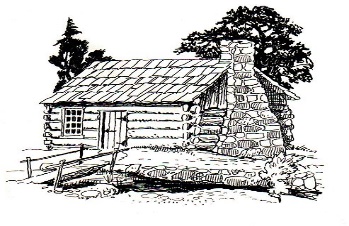 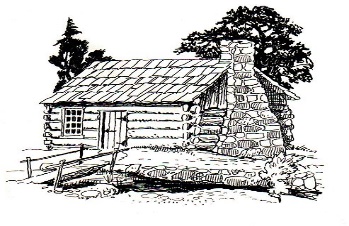 Notice of MeetingGermantown Colony Museum Advisory BoardAugust 4, 20224:30 p.m.The HOCKS RED BARN1383 Hwy 531Minden, laPhone: 318-377-6061P. O. Box 178 Minden, LA 71058